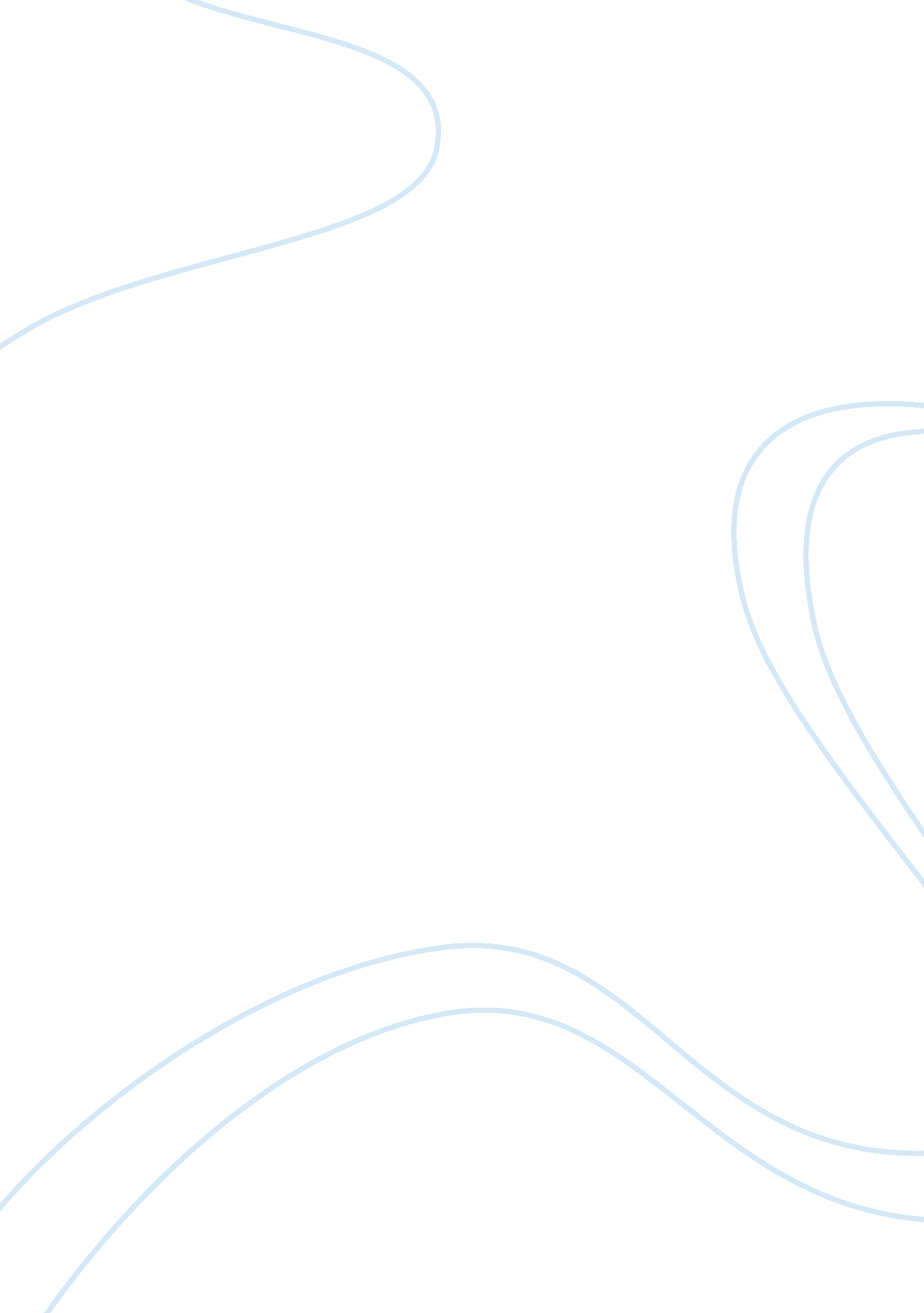 Life of pi adversity on identity (introduction)Sociology, Identity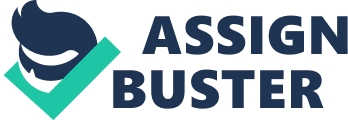 Adversitycan present itself according to a vast spectrum of severity and can have drastically different effects on individuals. When faced with adversity, people either learn to adapt to what has happened and make do with the circumstances, whereas other individuals will find themselves unable to cope with adversity and ultimately breakdown and lose their ability to carry on. Yann Martel explores, in his fantasy adventure novel, Life of Pi, a young boy’s reaction to the hardships of adversity. Piscine Patel, an adventurous tenacious young boy experiences the struggle of surviving at sea, and the calamity of coping with tragic events in his life. Yann Martel develops the idea that adversity can transform an individual’s identity and play a significant role in one’s life by shaping personal values, determining one’s inner strengths and self worth. 